Objetivo a desarrollar. OA18, OA23, OA13.Conociendo las letras del alfabeto. Consonante C. casa. Palabra – sonido.Inicio.Observa y repasa con  tú lápiz azul.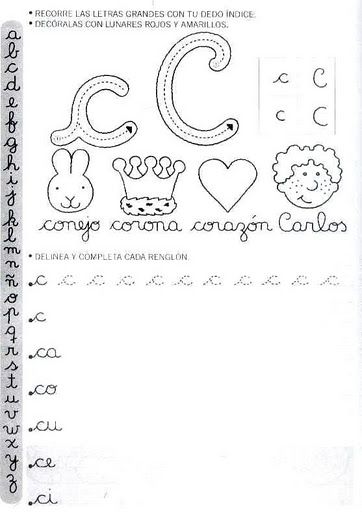 Desarrollo.Traza la letra c y luego escribe tres repeticiones de las sílabas.Cierre.Ojo, recordar la consonante c con las vocales a, o, u tiene sonido fuerte y con e, i suave.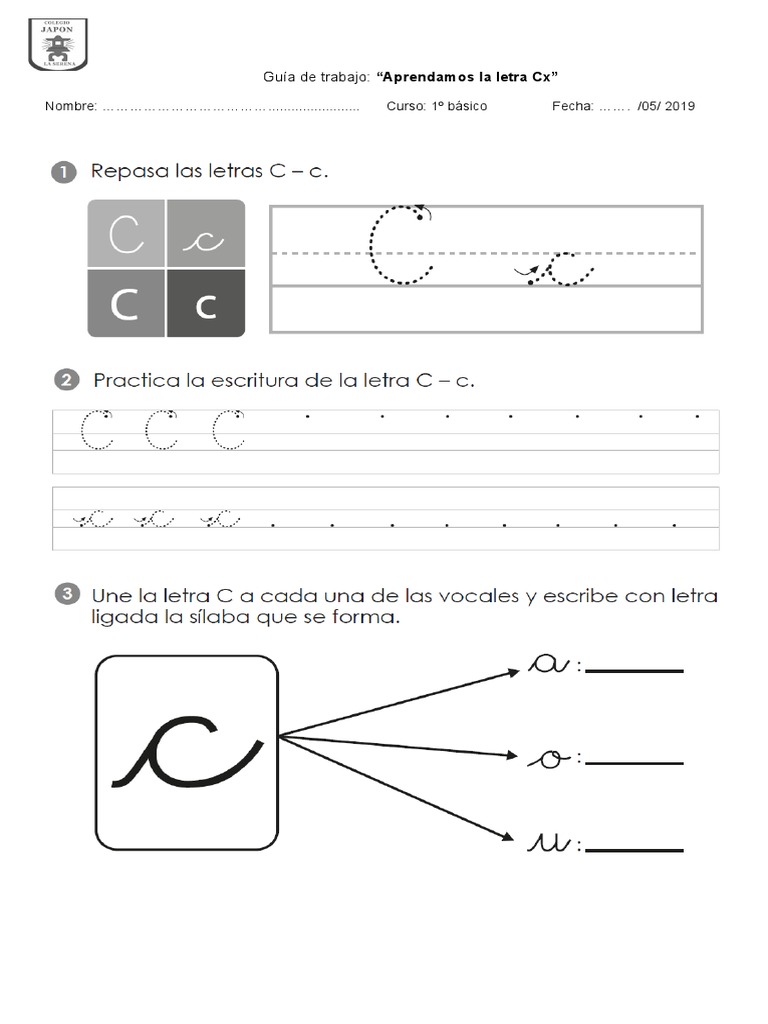 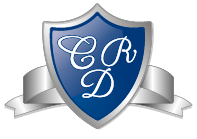 LENGUAJE Y COMUNICACIÓN  1° BÁSICO Clase N° 16Profesora: Jessica Godoy Escobar.             Correo: jgodoy@colegiodelreal.clFecha. Semana 19 al 23 de abril.                Tiempo estimado. 90 minutos.